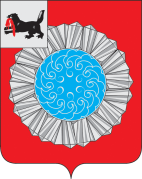 Российская ФедерацияИркутская область Слюдянский муниципальный районДУМА МУНИЦИПАЛЬНОГО ОБРАЗОВАНИЯ СЛЮДЯНСКИЙ РАЙОНР Е Ш Е Н И ЕРешение принято районной Думой  13 сентября 2017г.О досрочном прекращении полномочийдепутата Думы  муниципального образованияСлюдянский район VI созыва по  избирательному округу № 14 Полоротова А.Ю.            Рассмотрев заявление депутата Думы муниципального образования Слюдянский район  Полоротова Андрея Юрьевича о досрочном прекращении полномочий депутата районной Думы в связи с избранием его на должность Главы Утуликского муниципального образования, в соответствии с пунктом 10 ст. 40 Федерального закона от 06.10.2003г. № 131-ФЗ «Об общих принципах организации местного самоуправления в РФ», руководствуясь ст. 37 Устава муниципального образования  Слюдянский район (новая редакция), зарегистрированного  постановлением  Губернатора Иркутской области № 303-п  от 30 июня 2005г.,  регистрационный  №14-3, учитывая решения Слюдянской территориальной избирательной комиссии от 11.09.2017 г. № 54/432,РАЙОННАЯ ДУМА Р Е Ш И Л А:1. Прекратить досрочно полномочия депутата Думы муниципального образования Слюдянский район VI созыва по избирательному округу № 14 Полоротова Андрея Юрьевича  в с связи с избранием его на должность главы Утуликского муниципального образования.                                                                             2. Данное решение вступает в законную силу со дня его подписания.3. Настоящее решение опубликовать в газете «Славное море».Председатель Думы муниципальногообразования Слюдянский район						                 А.Г. Чубаровот 13 сентября 2017 года №       – VI рд